F1 in Schools Tutorial Script – 01 BodyStart your design using the F1 Model Block and the Virtual Cargo body template.
(F1inSchools_Blank-Cargo.par)Uncheck the feature in PathFinder to hide the Virtual Cargo body.







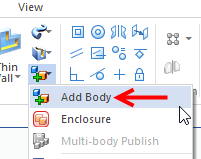 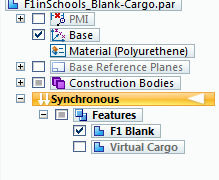 Add a new body to create actual Car Body design. Add Part body and name it “Car Body”.
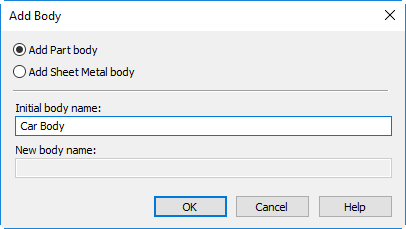 Click on the Project to Sketch command. 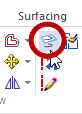 Using the orientation cube in the lower right corner, 
click on the Right view.Press F3 to lock to the Right plane.Select the bottom edge of the F1 blank to project 
to the plane. 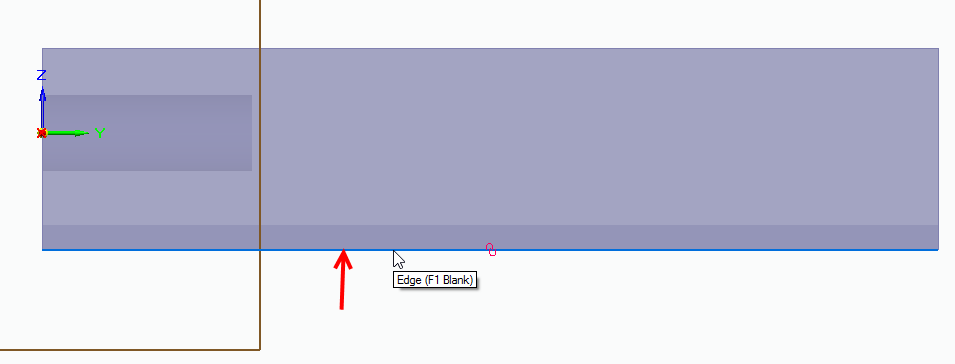 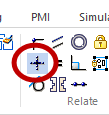 Draw a 10 mm diameter circle tangent to the left edge of the F1 blank
and 12 mm from the bottom edge.
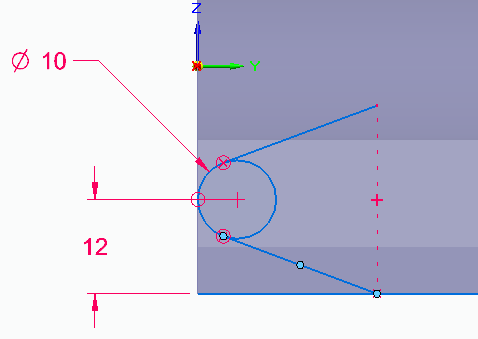 Add angled lines tangent to the circle on the top and bottom as shown.Add a vertical alignment between their endpoints. 
Sketch 2 more lines approximately as shown. 



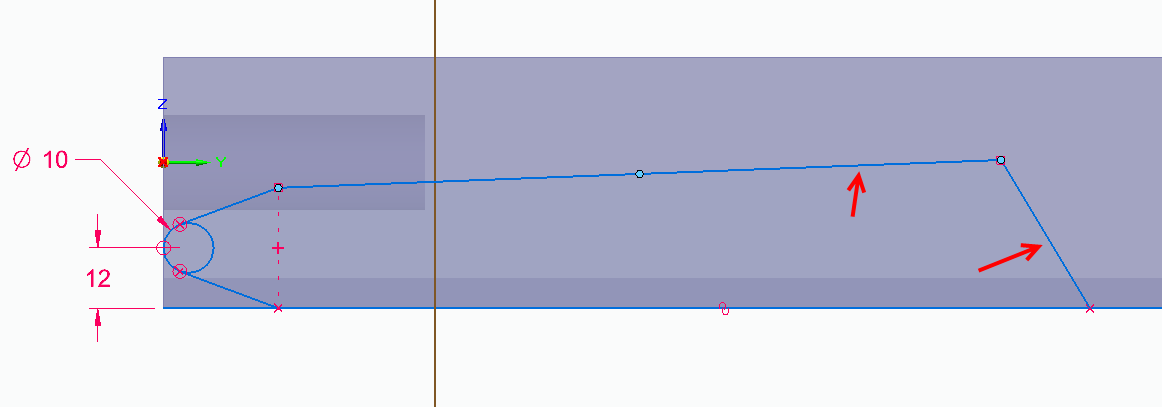 Add dimensions using the Smart dimensioning tools to get the desired shape and size.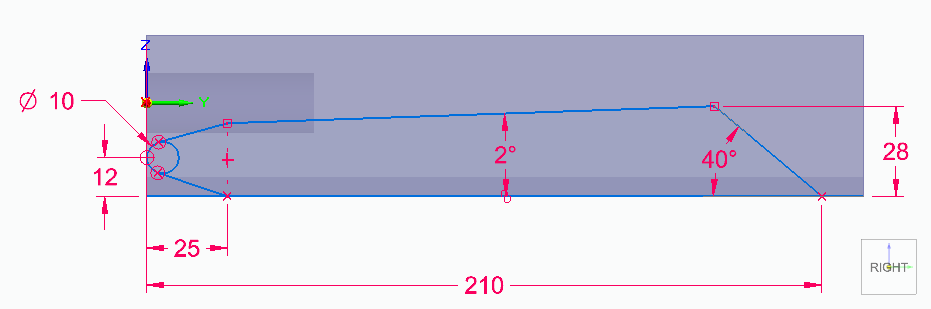 Press CTL+I to orient to an isometric view.
Select the closed regions formed by the sketches and begin to drag into 3D.Press the Shift key to toggle on symmetry to drag in both directions.Drag the 3D body 64 mm.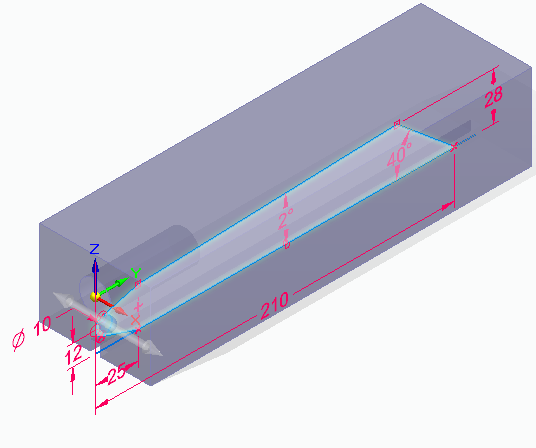 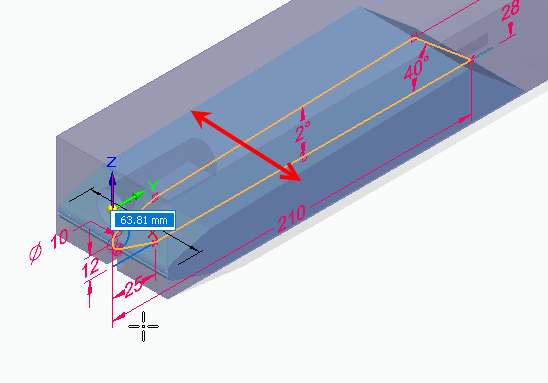 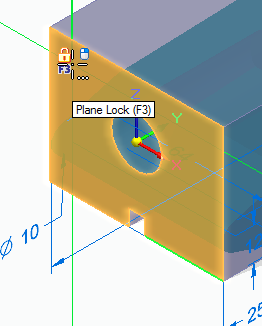 Select the circle command and use F3 to lock to the 
end face of the stock body with the hole.Sketch a 32 mm diameter circle concentric with the hole in the 
stock body (This is also the origin of the base coordinate system).
Sketch 2 lines tangent to circle and extending vertically to silhouette 
edge of the end cylindrical face of the first extrusion.Touch the edge arc of the extrusion to align to the silhouette point.Close the sketch.





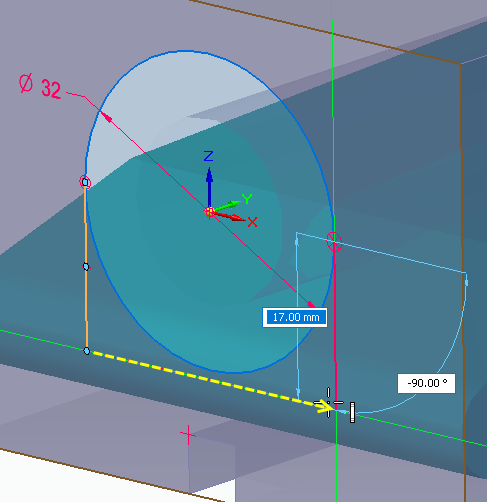 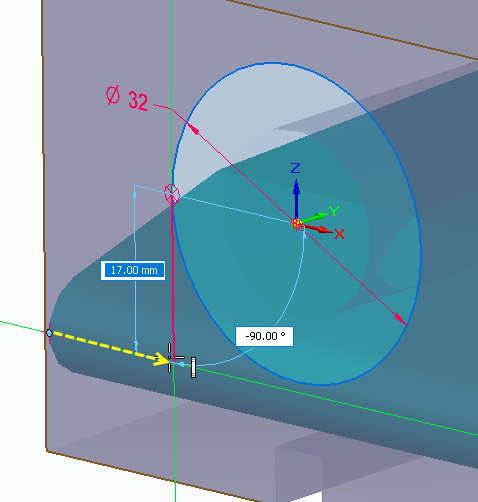 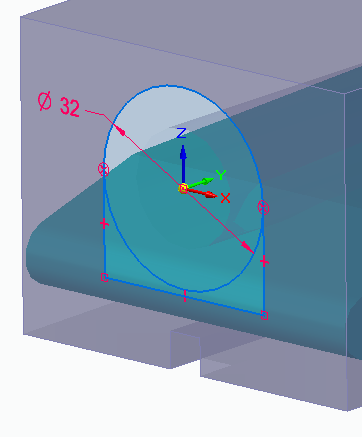 Uncheck the F1 blank feature to hide the stock body
Select both regions formed by the sketches extrude 
into the body 70 mm.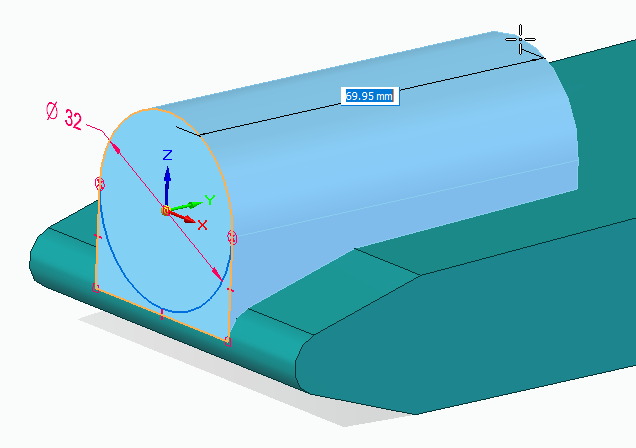 Use the Shift key to toggle symmetry off and 
the Space Bar to toggle Adding material.Turn on the display of the F1 Blank feature.
Using the Project to Sketch command again, lock
to the end face of the F1 Blank.Select the circular edge of the bore in the F1 blank.Select 3 edge of the slot. 





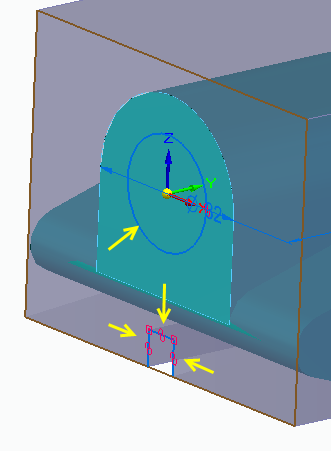 Use the region of the circle to cut a hole in the Car Body 
that is 52 mm deep.














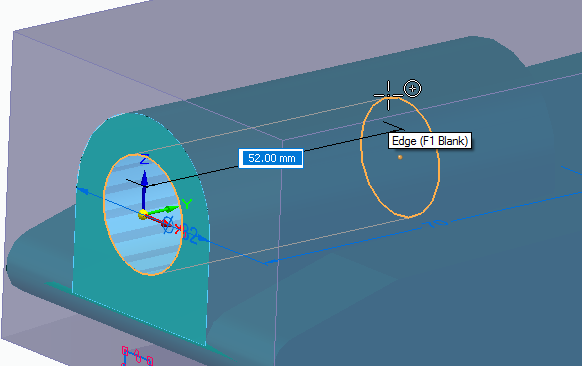 Hide the stock body and rotate the model so you are looking at the bottom of the part.
Select the extrude command and change the selection option 
to chain in the command bar. 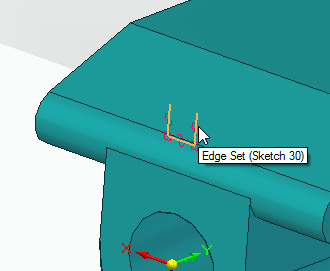 Select one line from the slot profile to chain will
select all 3 lines. 







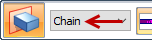 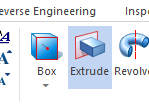 Right click to accept the selection and then move your cursor to
point the arrow to the inside of the U-shape as the side of the open 
profile to remove and click to set this option.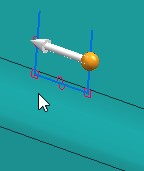 Press the spacebar to toggle removing material and drag the 
profile completely through the part and finish the cutout.









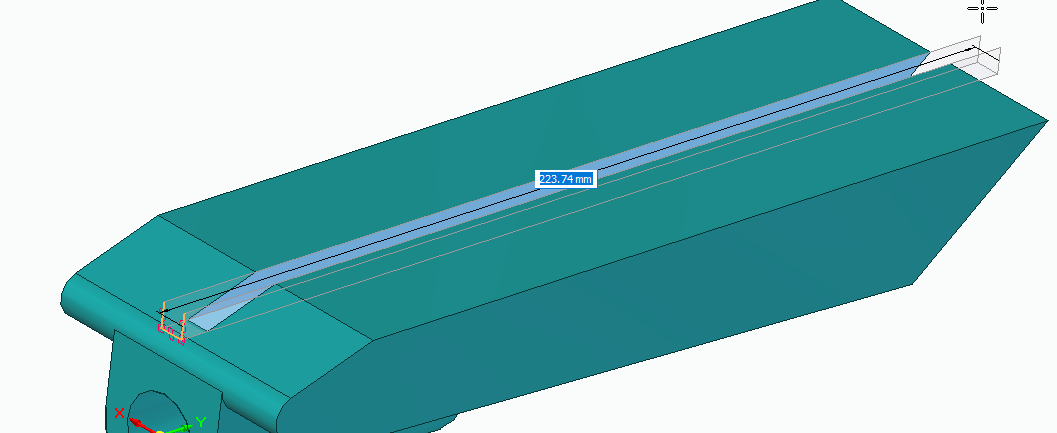 Next we want to create a lofted extrude to add aerodynamic features to the car.Select the Point command and lock to the 
top face of the car body using F3.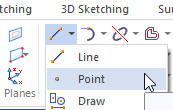 Touch the right edge of the locked face to find its midpoint
to align with and click to create a point on the face.










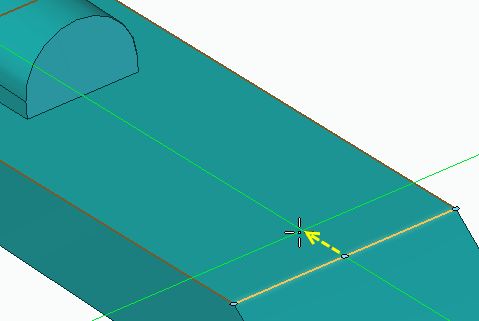 Add a Smart dimension to the Point and make it 10 mm 
from the edge. 








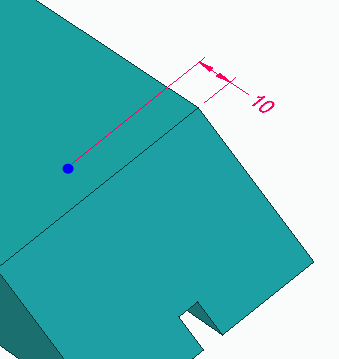 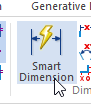 Select the Loft command.  Select Face option in dropdown menu to select front face 
of cartridge housing.


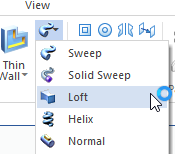 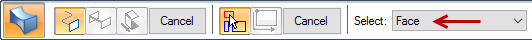 HINT: be sure the point 
appears at the end of the tangent line
as indicated by the red arrow. 







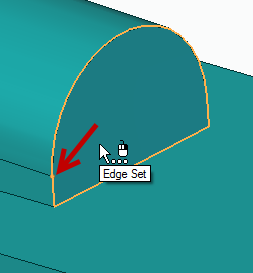 Change the selection option to Point from dropdown and select the sketch point.













 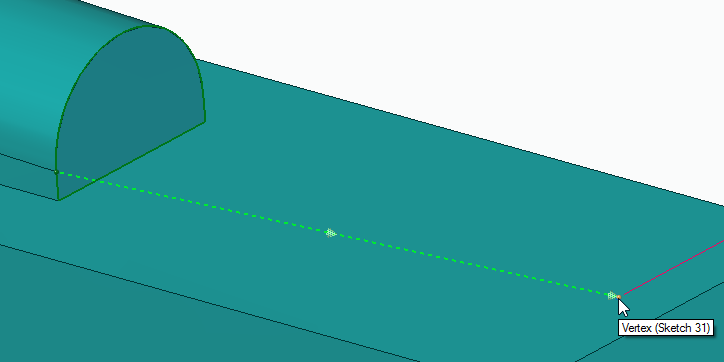 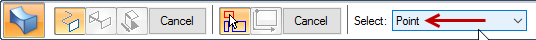 Click the Preview in the command bar or right mouse click to preview the Loft.From the tangency control drop down, select Tangent Continuous. Set to 1.500Click Finish.








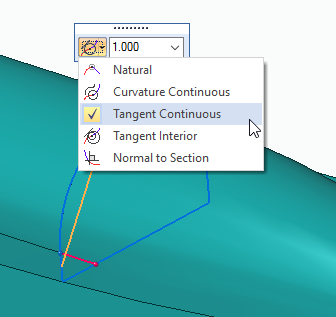 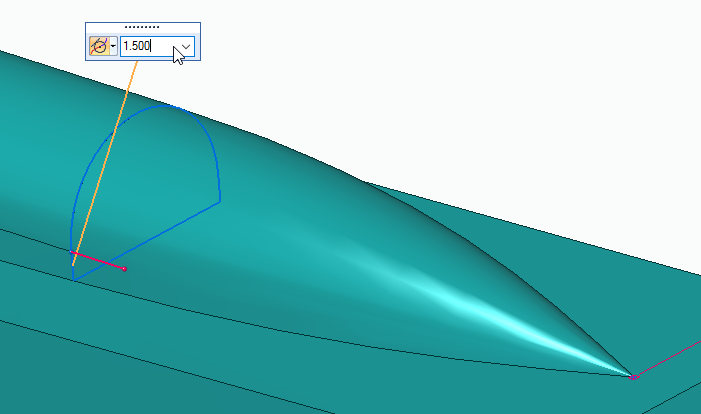 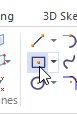 Rotate the model to see the bottom face (slot side).
Select the Rectangle by Center command and lock to the bottom face of the car body using F3.Select “Bottom” on the view orientation cube in the lower right.
Sketch a rectangle centered on the edge of the body.














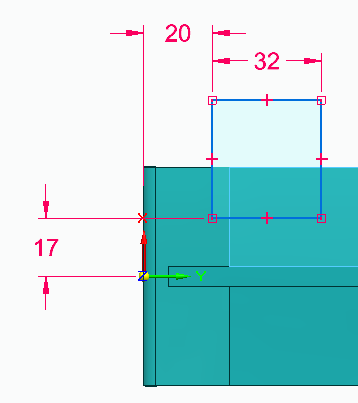 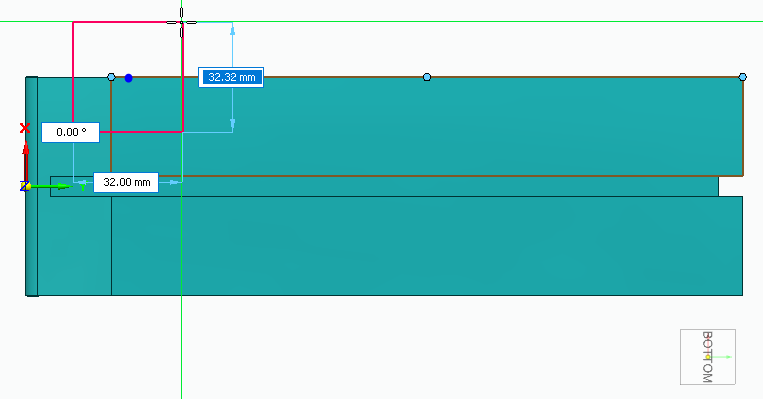 Add dimensions to size and 
locate the rectangle.

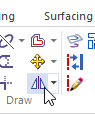 Mirror the rectangle about 
the Y axis.








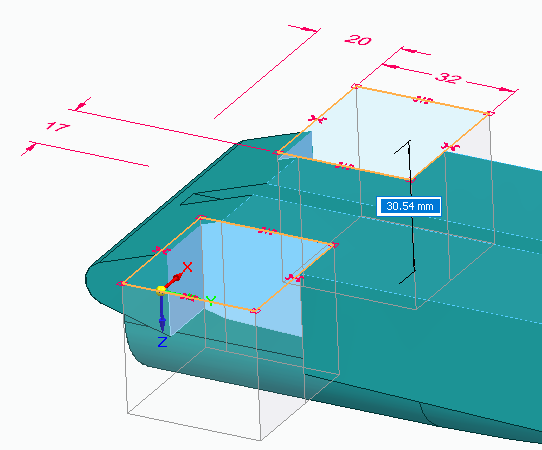 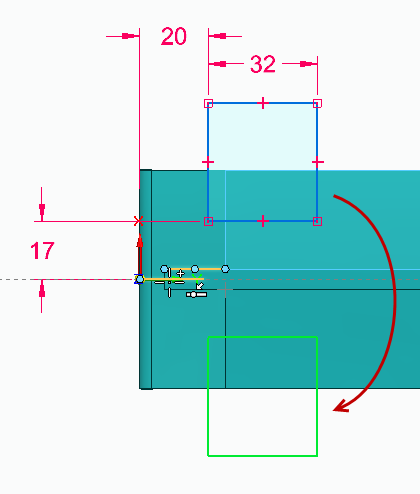 Use the regions created by the rectangles to cut 
wheel well slots in the car body.

Select the wheel well cutout features from the PathFinder (last Cutout feature). In the command bar select the option to move with copy.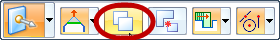 Select the arrow on the steering wheel to initiate a synchronous copy/move.








 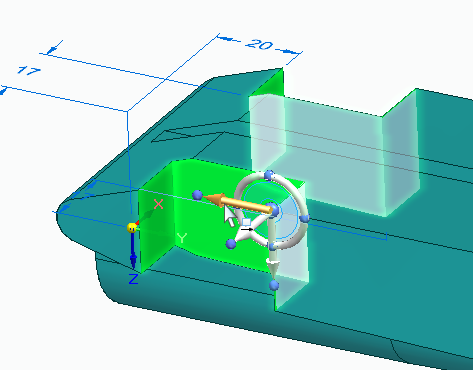 Copy the cutout 100 mm to the front of the car body.










 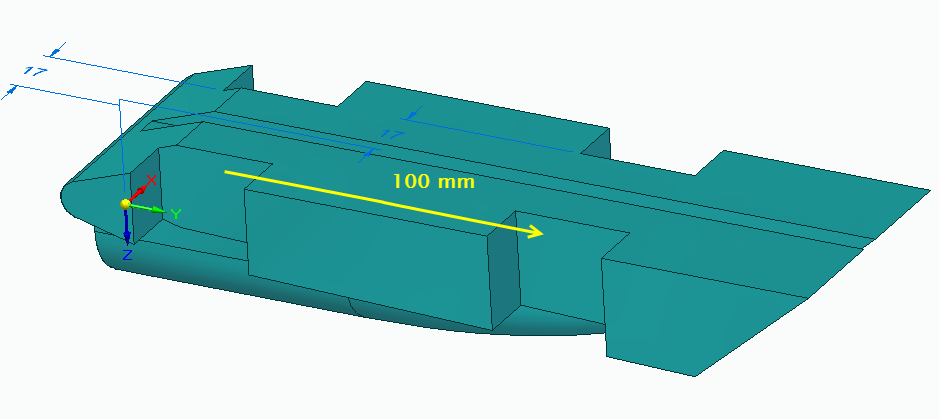 Select the front face of the last cutout and select the arrow to start a synchronous edit.NOTE: symmetry automatically selects the face on the opposite side.Drag through the end of the part.















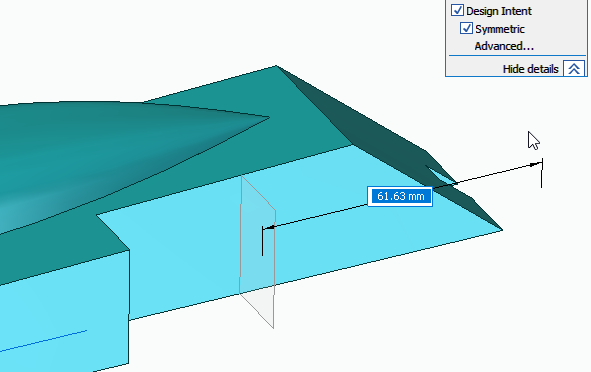 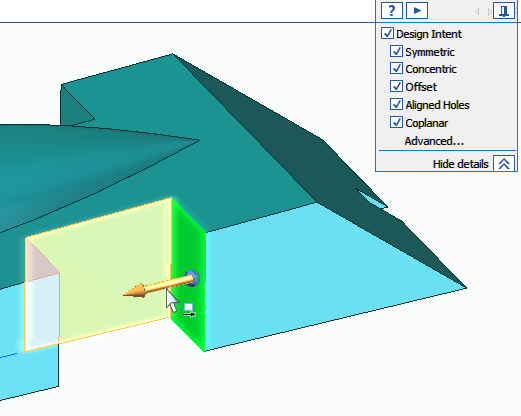 Add 100 mm radius rounds on the top and bottom edges between the top face of the body and the rear angled faces.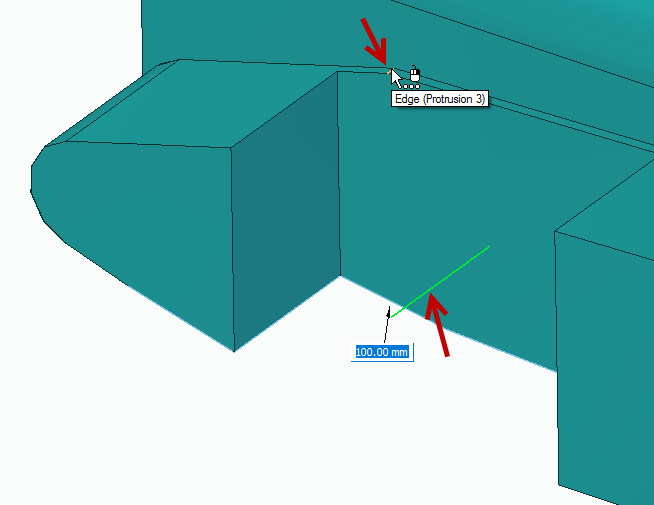 Add to both sides of the car






      Select the Circle command and lock to the inside face 
of the rear wheel well.Select the Right orientation using the view cube.Sketch two 5 mm diameter circles approximately as shown; be
sure that they are in horizontally aligned.





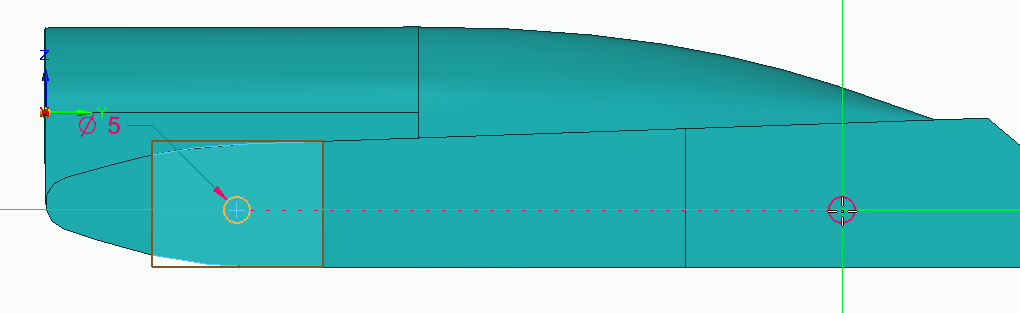 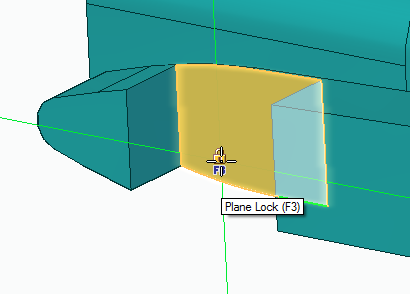 Add concentric 26 mm circles to represent the size of the wheels and set these 2 circles to construction.
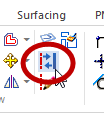 Add dimensions shown to fine tune their locations.












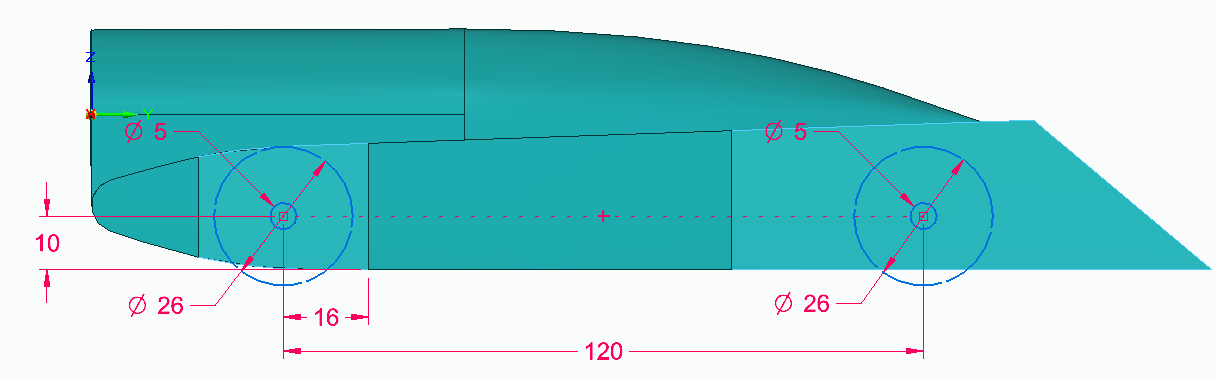 Add holes for wheels using extrude cut Using the regions created by the inner circles, drag holes completely through the part.









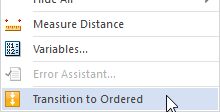 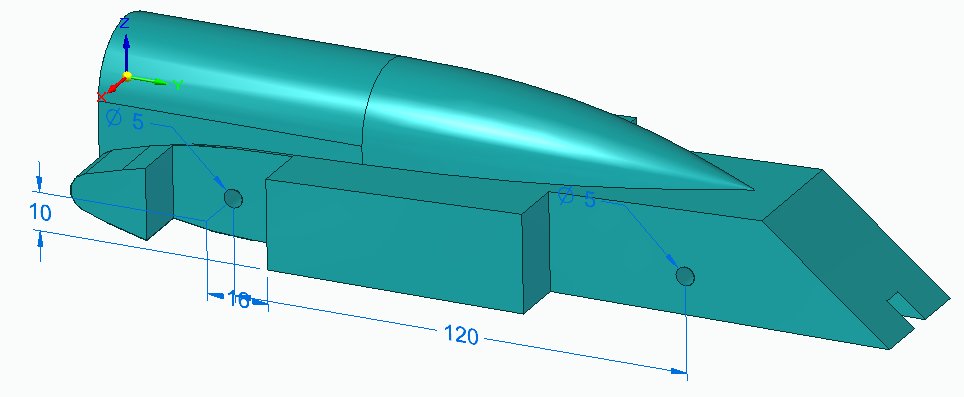 Right click in the graphics window to bring up the 
shortcut menu and select the option to 
Transitioned to Ordered at the bottom of the menu.
Add rounds to the following area: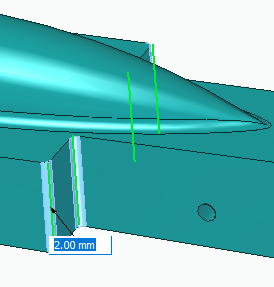 Add 3mm rounds along cylindrical cockpit. Add 2 mm rounds to the front 4 corners of the fuel tank 
area and then to the top and bottom edges.




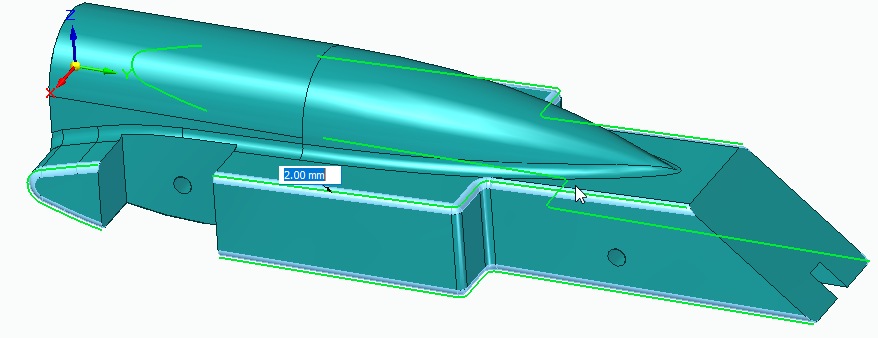 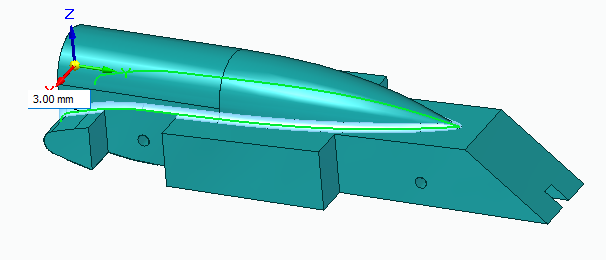 Add 1 mm rounds to the rear wheel wells 
and back of the cockpit housing.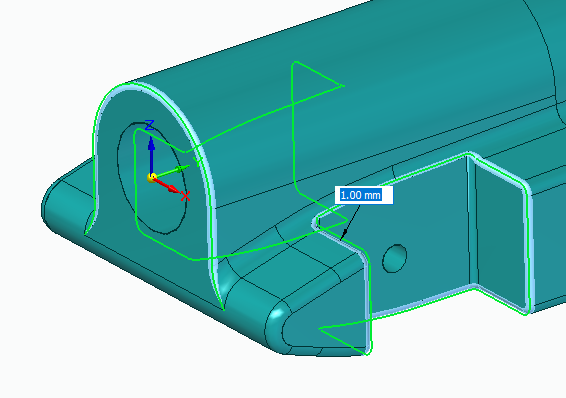 Click on the check box next to Virtual Cargo in the Pathfinder to bring the part into view.Select the virtual cargo by clicking on the part or selecting from the pathfinder.Click on the bottom arrow to drag the part downward.Drag the part into the car body such that it is completely inside.Check by switching the view to wired view under the view tab.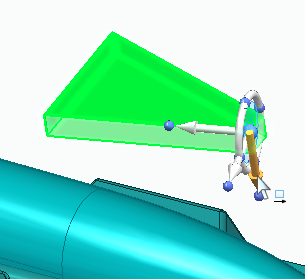 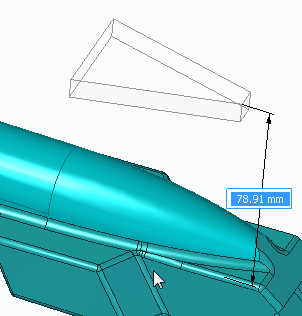 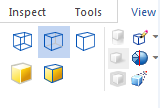 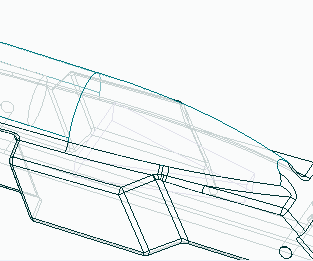 Return to the normal view and uncheck the virtual cargo from the Pathfinder.From the view tab, use Part Painter feature to paint the cockpit 
are to your the desired color’.







 










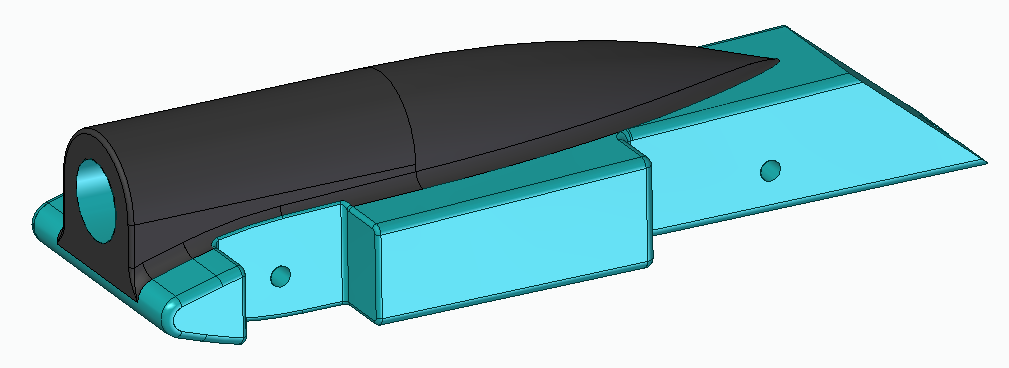 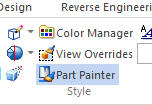 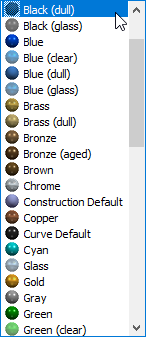 Save part with a new name to avoid overwriting original template.